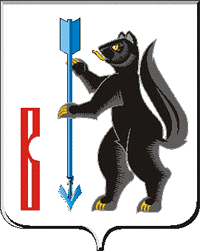 АДМИНИСТРАЦИЯГОРОДСКОГО ОКРУГА ВЕРХОТУРСКИЙП О С Т А Н О В Л Е Н И Еот 25.11.2019г. № 932г. Верхотурье О внесении изменений в постановление Администрации городского округа Верхотурский от 25.05.2018г. № 452«О совете по развитию добровольчества в городском округе Верхотурский»На основании Федерального закона от 06 октября 2003 года № 131-ФЗ «Об общих принципах организации местного самоуправления в Российской Федерации», руководствуясь Уставом городского округа Верхотурский,ПОСТАНОВЛЯЮ:1.Утвердить прилагаемый к настоящему постановлению состав совета по развитию добровольчества в городском округе Верхотурский в новой редакции.2.Опубликовать настоящее постановление в информационном бюллетене «Верхотурская неделя» и разместить на официальном сайте городского округа Верхотурский.3.Контроль исполнения настоящего постановления возложить на заместителя главы Администрации городского округа Верхотурский по социальным вопросам Бердникову Н.Ю.Главагородского округа Верхотурский 						   А.Г. Лиханов  Утвержденпостановлением Администрациигородского округа Верхотурскийот 25.11.2019г. № 932«О внесении измененийв постановление Администрации городского округа Верхотурскийот 25.05.2018г. № 452«О совете по развитию добровольчествав городском округе Верхотурский»СоставСовета по развитию добровольчества в городском округе ВерхотурскийИльясов Тимур Русланович- председатель Совета по развитию добровольчества в городском округе Верхотурский; командир волонтерского отряда «Новое поколение», представитель совета старшеклассников ГБОУ СО «Верхотурская гимназия»ГригорьеваВероника Александровна- специалист по работе с молодежью Управления культуры, туризма и молодежной политики Администрации городского округа Верхотурский, секретарь Совета по развитию добровольчества в городском округе ВерхотурскийЛиханов Алексей Геннадьевич– Глава городского округа ВерхотурскийБердниковаНаталья Юрьевна– заместитель главы Администрации городского округа Верхотурский по социальным вопросамГайнановаНадежда Александровна– начальник Управления культуры, туризма и молодежной политики Администрации городского округа ВерхотурскийМамонцеваТатьяна Владимировна- и.о. начальника Управления образования Администрации городского округа ВерхотурскийБулычеваЛюбовь Дмитриевна- директор Верхотурского фонда поддержки малого предпринимательства городского округа Верхотурский (по согласованию)ЧусовитинГеннадий Петрович- член Верхотурского отделения Свердловской областной организации имени Героя Советского Союза Исламова Ю.В. Общероссийской общественной организации «Российский Союз ветеранов Афганистана» (по согласованию)ДавыдоваМарина Николаевна- педагог-организатор ГБОУ СО «Верхотурская гимназия» (по согласованию)СтариченкоОльга Николаевна- библиотекарь Детской библиотекиПроскуринаЕвгения Владимировна- специалист Управления образования Администрации городского округа ВерхотурскийШумилова Наталья Николаевна- ответственный секретарь ТКДН и ЗП Верхотурского района» (по согласованию)Якимова Ольга Валерьевна– педагог филиала ГБПОУ СО «Верхнетуринский механический техникум» (по согласованию)Котелюк Татьяна Николаевна-социальный педагог МБУ ДО «Центр детского творчества»Карецкас Вячеслав Миколас- Казимирасович- педагог ГБОУ СО «СОШ № 2» (по согласованию)Малых Алена Сергеевна- журналист АНО «Редакция газеты «Новая жизнь» (по согласованию)ПостниковаИрина Николаевна- директор МБСОУ «СК «Олимп»Матис Надежда Андреевна- председатель Общественной палаты городского округа Верхотурский (по согласованию)ПавленкоТатьяна Александровна- воспитатель МАДОУ «Детский сад № 3»О. Аркадий - руководитель общества «Трезвенные» Верхотурского Свято-Николаевского мужского монастыря (по согласованию)ПоздняковаОксана Георгиевна- руководитель волонтерского движения «Я - Волонтер» МАОУ «СОШ № 46»ЧикановаНадежда Васильевна- председатель Верхотурского отделения общества инвалидов (по согласованию)КовалеваЕлена Анатольевна- директор ГАУ «КЦСОН Верхотурского района» (по согласованию)ПетуховаЕкатерина Юрьевна- педагог – организатор МАОУ «ООШ № 2»ЗаплатинаЛюбовь Анатольевна- член местного отделения Свердловской области общественной организации ветеранов войны и труда, боевых действий государственной службы действий государственной службы пенсионеров городского округа Верхотурский (по согласованию)